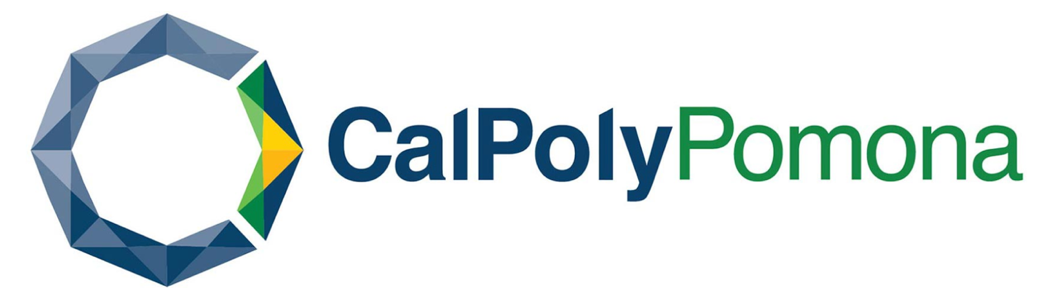 Clinical Practice
HandbookPreliminary Multiple SubjectPreliminary Single SubjectPreliminary Education SpecialistCollege of Education and Integrative Studies
Education DepartmentTable of ContentsCONTACT INFORMATION										     1Part 1:  INTRODUCTION TO CLINICAL PRACTICE						 2-6IntroductionGoalsOutcomesSuccessful Clinical Practice Collaboration:  Co-TeachingPart 2:  ADMISSION AND PLACEMENT								 7-8Requirements for Admission to Clinical PracticeCandidate OrientationPlacementPart 3:  ROLES & RESPONSIBILITIES OF CLINICAL PRACTICE PARTNERS	           9-17The Teacher CandidateThe Cooperating TeacherThe University Supervisor/Intern Support ProviderPart 4: TIMELINES										         18-31Sample Timeline for Multiple Subject and Education Specialist Clinical PracticeSample Timeline for Single Subject and Education Specialist Clinical PracticePart 5:  POLICIES AND PROCEDURES							         32-37Time Requirements and AttendanceAppropriate ConductStatement of Concern Withdrawal or Removal from Clinical PracticeObservations by the University SupervisorIn-class Supervision of CandidatesSubstituting During Clinical PracticeDistrict Labor DisputesClinical Practice in a Nonpublic School for Education Specialist CandidatesPart 6:  REQUIREMENTS FOR RECOMMENDATION OF A CREDENTIAL		         38-39Acceptable Evidence for TPE assessmentsFormative and Summative Grading of Clinical PracticeIndividual Development PlanExit SurveyCredential RecommendationCONTACT INFORMATIONPart 1:  INTRODUCTION TO CLINICAL PRACTICEIntroductionClinical Practice is the culmination of the educational prerequisites, field experience, and core courses of the Teacher Education Program for Multiple Subject, Single Subject, and Education Specialist Candidates. Clinical Practice is a comprehensive program involving mentorship, as well as formative and summative evaluation of Teacher Candidates. The Education Department aims to make this experience a challenging and engaging part of our new teachers’ professional preparation. Clinical Practice is a cooperative effort between school districts and Cal Poly Pomona.  The Education Department identifies and establishes partnerships with teachers, public schools, and some non-public special needs schools to prepare students to meet the diverse needs of our surrounding communities and educational systems. Partner schools exemplify the highest professional standards of excellence and support linguistic diversity, multiculturalism, active student learning, critical thinking, and integrated and interdisciplinary curricula.  Clinical Practice is a beneficial and rewarding experience for everyone involved. For Teacher Candidates, it is the long-awaited opportunity to learn first-hand, with the support of an experienced teacher, what it is really like to teach as they apply the educational theory and methodology they have learned in education courses. For teacher interns, it is an opportunity to teach, earn a salary, and receive a wide variety of professional support while learning and completing program requirements. For Cooperating Teachers, this is a unique and rewarding opportunity to contribute to the profession through mentoring and educational leadership, as they share their wealth of skills, materials, and knowledge. Finally, school districts look forward to having Candidates in their schools who bring enthusiasm and current knowledge that enrich the school’s culture. Preparing to teach can be understood as a process of apprenticeship. Accompanied by mentors, instructors, and advisors, you participate in a community of learners as you study, implement, and reflect on various elements of good teaching.  Your learning trajectory moves you through stages of fuller and increasingly intensive participation as you make progress toward becoming a full member of the teaching profession. You will experience increasing independence as you internalize teaching practices. We encourage you to aim for expertise in all facets of your preparation during the course of Clinical Practice.  In some areas you may even manage the next phase, which entails innovation.  Throughout, careful reflection will propel your development as a teacher.Goals of Clinical PracticeThe Education Department has several goals for the Clinical Practice experience:to learn from and work with an exemplary teacher, resulting in ongoing and positive professional growth experiences.to provide a professional setting whereby the Teacher Candidate will come to understand and participate in the culture of the school.to provide a realistic teaching-learning environment in which the Teacher Candidate will recognize both the educational and social components of a linguistically rich and culturally diverse population and apply this understanding to their teaching practices.the opportunity to practice exemplary teaching through the entire cycle: planning, teaching and learning, meeting the needs of all learners through UDL and other principlesOutcomes of Clinical PracticeYour work in Clinical Practice will be evaluated primarily in terms of the California Teacher Performance Expectations (TPEs).  Both your University Supervisor and your Cooperating Teacher (or Intern Support Provider) will indicate your level of success with each of the TPEs on Mid-Term and Final Evaluations.  The TPEs are organized by the six California Standards for the Teaching Profession into “elements” and “narratives” which are aligned with the California Standards for the Teaching Profession (CSTP). The titles of the TPEs are listed here. Candidates are urged to become thoroughly familiar with the complete narrative of the TPEs for their credential area.TPE 1 	Engaging and Supporting All Students in LearningTPE 2 	Creating and Maintaining Effective Environments for Student LearningTPE 3 	Understanding and Organizing Subject Matter for Student LearningTPE 4 	Planning Instruction and Designing Learning Experiences for All StudentsTPE 5  Assessing Student LearningTPE 6  Developing as a Professional EducatorSingle Subject PedagogyDevelopmentally Appropriate Practices in Relation to Subject-Specific PedagogyEnglish Language Development in Relation to Subject Specific PedagogySubject-Specific Pedagogical Skills for Multiple Subject Teaching AssignmentsSubject-Specific Pedagogical Skills for Single Subject Teaching Assignments Education Specialist Candidates (2014 Standards effective through August 2022) TPE 1   Specific Pedagogical Skills for Subject Matter InstructionTPE 2   Monitoring Student Learning During InstructionTPE 3   Interpretation and Use of AssessmentsTPE 4   Making Content AccessibleTPE 5   Student EngagementTPE 6   Developmentally Appropriate Teaching PracticesTPE 7   Teaching English Language LearnersTPE 8   Learning About StudentsTPE 9   Instructional PlanningTPE 10 Instructional TimeTPE 11  Social EnvironmentTPE 12  Professional, Legal and Ethical ObligationsTPE 13  Professional GrowthTeacher Performance Assessment (TPA)In addition, multiple and single subject Candidates will need to complete the California Teaching Performance Assessment (CalTPA). The CalTPA consists of two instructional cycles that measure the TPEs and focus on the steps of  planning, teaching and assessing, reflecting and applying, that naturally occur during teaching as follows:Cycle 1: Learning About Students & Planning InstructionCycle 2: Assessment-Driven InstructionFor more information, please visit our CalTPA website and the  California Educator Credentialing Assessments website. Successful Clinical Practice Collaboration:  Co-TeachingTo guide the collaboration between Teacher Candidates and Cooperating Teachers during Clinical Practice, Cal Poly Pomona’s Education Department draws from principles and strategies of the Co-Teaching model, which has been adopted by the Chancellor of the California State University system for use by CSU Departments of Education. Collaborating with Cooperating Teachers using the co-teaching model, Teacher Candidates will be able to do the following: Contribute ideas from the beginning Engage with students, assisting with their learning from the beginningGradually take on full leadership in planning, instruction, and assessment Have opportunities to teach alone Demonstrate competencies as a teacher.Based on the Teacher Quality Enhancement Center at St. Cloud State University, the Cal Poly Education Department views co-teaching as an approach in which the Cooperating Teacher and Teacher Candidate are both actively involved and engaged in all aspects of instruction: planning, organization, delivery, assessment, and reflection. In sharing planning, the Teacher Candidate and Cooperating Teacher collaborate regarding:What content to teach;What co-teaching strategies to use;Who will lead different parts of the lesson;How to assess student learning; and Which materials and resources to useWhen sharing instruction, the Cooperating Teacher and Teacher Candidate:Share leadership in the classroom;Work with all students;Use a variety of co-teaching approaches;Manage the classroom together; andMake changes as needed during a lessonRather than simply dividing the tasks and responsibilities between two individuals, co-teaching is an opportunity to share the classroom and students that provides many benefits:Increased options for flexible grouping of studentsEnhanced collaboration skills for the Teacher Candidate and Cooperating Teacher Professional support for both the Cooperating Teacher and the Teacher Candidate Another set of eyes to watch and help problem solve Flexibility to try things that are challenging to do alone Collaboration in classroom and lesson preparation Help with classroom management Support for the diversity and size of today's classrooms by  Reducing student/teacher ratio Increasing instructional options for all students Diversifying instructional styles Encouraging more student engagement and higher participation levels It is our hope that Teacher Candidates and Cooperating Teachers will strive to develop collegial relationships so that they both engage in ongoing cycles of inquiry. The figure below illustrates the cyclical nature of the ideal co-teaching approach. This collaborative process will engage you and your Cooperating Teacher in cycles of planning, teaching and learning, and reflection guided by the Teacher Professional Expectations, Common Core Standards, and other California Content Standards and/or Frameworks. The CalTPA assessment model follows this cycle of planning, teaching and assessing, reflecting, and learning.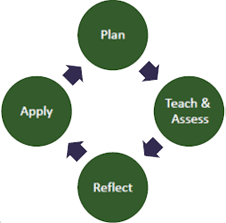 As you and your Cooperating Teacher consider ways of organizing your partnership, we encourage you to use this section, based on St. Cloud’s model, to guide your work. The following seven approaches are the principal ways in which the roles of the Cooperating Teacher and the Teacher Candidate can vary from lesson to lesson.One Teach, One Observe occurs when one teacher has primary instructional responsibility while the other gathers specific observational information on students or the instructing teacher.  The key to this strategy is to focus on the observation: Where and how is the teacher doing the instruction?  What specific behaviors are observed, and what specific language is used?  It is important to remember that the Teacher Candidate and the Cooperating Teacher can take on either of these roles.One Teach, One Assist is an extension of One Teach, One Observe.  One teacher has primary instructional responsibility while the other assists students with their work, monitors behaviors, or corrects assignments, often lending a voice to students or groups who would hesitate to participate or add comments.Station Teaching occurs when the co-teaching pair divides the instructional content into parts. Each teacher instructs one of the groups.  Groups then rotate or spend a designated amount of time at each station. Often, independent stations are used along with teacher-led stations.In the Parallel Teaching approach, the students are divided into two equal groups, and each teacher instructs half of the students. The two teachers address the same instructional material and present the material using the same teaching strategies. The greatest benefit to this method is the reduction of the student-to-teacher ratio. The Supplemental Teaching strategy allows one teacher to work with students at their expected grade level, while the other teacher works with those students who need the information and/or materials re-taught, extended, or remediated. Differentiated Teaching strategies provide two different approaches to teaching the same information.  The learning outcome is the same for all students; the avenue, however, for achieving that outcome is different.  This is often necessary if, for instance, students have similar degrees of content knowledge, but varying levels of mastery of English.  Through these strategies, teachers may scaffold instruction in different ways to meet the needs of different students. Team Teaching incorporates well-planned lessons, exhibiting an invisible flow of instruction with no prescribed division of authority. Using a team-teaching strategy, both teachers are actively involved in the lesson. From students’ perspectives, there is no clearly defined leader as both teachers share the instruction, are free to interject information, and available to assist students and answer questions.Part 2:  ADMISSION AND PLACEMENTRequirements for Admission to Clinical PracticeCandidates may not register for Clinical Practice unless they have been notified that their application has been approved. They must submit the Clinical Practice Application with the following items by the due date for the semester in which they wish to enroll: Demonstration of subject matter competence through completion of CTC approved course work or passage of all parts of the CSET exam. GPA of 2.67 overall or 2.75 during your last 60 semester units (90 quarter units). Completion of all program course work as listed on your Program Plan with a B average, no grade lower than a C.Valid Certificate of Clearance. Current TB clearance; must be valid through completion of student teaching.Approved Clinical Practice application.Placement Placements involve a collaborative process between the school district and program. Candidates may not arrange their own placements. Only the Placement Office is authorized to work with districts to ensure that all legal requirements are met for Clinical Practice assignments and to ensure a good fit between Cooperating Teachers and Candidates. Should you have a request to be placed in a particular district or school, you must submit a written request by email to the Placement Office. No requests are guaranteed. Due to conflict of interest, Candidates may not be placed with Cooperating Teachers or in schools where relatives are employed or attend. For various reasons, placement options at times may be limited; therefore, Candidates must be willing to accept the placement offered to them.Districts place Teacher Candidates as a courtesy.  All placements are voluntary by the district and Cooperating Teachers.  Cal Poly Pomona selects Clinical Practice placements from almost 40 different school districts within our geographic catchment area and with whom we have approved contractual relationships.  Districts and schools who are partnered with Cal Poly Pomona for the purpose of providing clinical field experiences are chosen based on explicit criteria from the Commission on Teacher Credentialing (CTC) and the University’s Education Department.  These criteria include:Schools that are culturally and linguistically diverse, include English learners, students with special needs, and those who are economically disadvantaged.Schools that demonstrate commitment to collaborative evidence-based practices, continuous program improvement, and students with disabilities in the Least Restrictive Environment (LRE).Schools that permit video capture for Candidate reflection and TPA completion. Cooperating teachers who demonstrate and consistently utilize best teaching practices, including the teaching of reading in their classrooms. Standard placement assignments are based on the Candidate’s address on the application, unless the student specifies on the application the area where he/she would like to be placed. Every effort is made to place Candidates close to home, but all Candidates must be prepared to commute to their assignment if necessary. The placement process can be extremely lengthy, requiring interaction between the university, districts, school principals, and Cooperating Teachers. Students are asked to be patient during this process. Placement is not guaranteed. If a placement request is unsuccessful, the Clinical Practice office will notify the student to withdraw from Clinical Practice and re-submit their application for the following term.Detailed placement information will be sent to Teacher Candidates via their Cal Poly email address a few weeks prior to the beginning of the semester.  Please monitor your email clutter and spam folders, in case these emails get directed there. Multiple Subject Candidates may in some cases be placed in K-8 schools where the students in the upper grades (6-8) are on “block schedules” in which they remain in clusters and take core curriculum areas together. For example, they might have one Math/Science block and one Language Arts/Social Studies block.  Such arrangements are also sometimes found in fourth and fifth grade classrooms.  In such settings, 75% of the students that Multiple Subject Candidates work with must be in the same core curriculum classes. Single Subject Candidates may teach more than one grade level and/or two subjects within their content area (for example, Algebra I and Geometry for a Mathematics Candidate) and may have more than one Cooperating Teacher.Education Specialist Candidates. One semester of Clinical Practice is required for Education Specialist Candidates who have no other credentials and for those seeking to add their Education Specialist credential on to an existing multiple or single subject credential.  The semester is completed at a specific grade level within a setting matching the credential authorization.  Dual credential Candidates (i.e, both a mild/moderate and moderate/severe authorization) complete a total of two semesters of Clinical Practice, with one semester in each setting.  Bilingual Authorization Candidates. Multiple Subject Candidates completing the Bilingual Authorization are required to complete one block in an English language placement, and another in a Dual Language Immersion placement.  Single Subject and Education Specialist bilingual Candidates complete one of their two blocks in an English language placement.  As available, they complete the second block in a Dual Language placement, or conduct alternate assignments under the supervision of the Bilingual Coordinator.Short-Term Permit (Long-Term Substitute) assignments must be within a district that has a current Clinical Practice contract with Cal Poly Pomona, in the area of your Credential objective, and for the full semester (minimum 16 weeks). A Candidate wishing to use a long-term substitute position as part of Clinical Practice must submit the Clinical Practice Supplemental Application for Long Trm Assignment form to the Clinical Practice Office for approval.  Candidate OrientationUpon admission to Clinical Practice, Candidates will be emailed at their Cal Poly email address with information about a mandatory orientation meeting on campus, which may be scheduled during semester break. Failure to attend may delay or forfeit your placement. Course EnrollmentWhen your Clinical Practice application is approved, you will be sent an email with specific instructions about which courses to register for. It is your responsibility to register for and enroll in the correct courses. Candidates may not register for Clinical Practice unless they have been notified that their application has been approved. Part 3:  ROLES & RESPONSIBILITIES OF CLINICAL PRACTICE PARTNERSClinical Practice is one of the most important experiences in your professional preparation; University and school personnel work as a team to assist in your success.  All team members (the Teacher Candidate, University Supervisor, Cooperating Teacher or Intern Support Provider) have roles and responsibilities as delineated below. Bermudez’ chapter “I Am Getting a Student Teacher - Now What?.” Intern Teachers and Intern Support Providers should review the roles of the Teacher Candidate and University Supervisor detailed below. In addition, they should contact the Intern Director for further details about Clinical Practice in the Internship context. All Clinical Practice forms are available on the Blackboard Organization and in the Cal Poly Clinical Practice shared folder.The Teacher CandidateAttendance and EngagementGive top priority in time and preparation to your student teaching assignment.  Outside employment, enrollment in other courses, child care schedules, or commuting time should not conflict with the hours of the teaching day, planning times, or the Clinical Practice seminar. Attend punctually and regularly.  At minimum, follow the teachers’ hours for a “contract day.” Plan to arrive before students arrive and remain on campus for the duration of the school day. If you must arrive late or be absent, follow the school’s procedures for notifying the administration. Also notify your Cooperating Teacher and university supervisor prior to your schedule change. Follow the school’s calendar to guide your attendance. If the school is in session during a vacation or break time for Cal Poly Pomona, keep the school’s calendar. Remain at the site for the entire semester, including finals week.  If your school’s calendar ends the school year earlier than Cal Poly Pomona’s (in the Spring Semester), work with your University Supervisor to identify supplemental activities and observations you can complete to finish out the remainder of the semester.Arrive each day well prepared, physically and mentally.  Go to your school ready to learn. Be enthusiastic and show initiative. Familiarize yourself with the district’s guidelines for the conduct of teachers, and follow those guidelines. Do not engage in personal phone calls, texting, or Internet use during the school day. Ensure that you are dressed professionally and groomed. Exceed the standards that you observe among adults at the school.Attend any required seminars and meetings.  As part of your Clinical Practice, you may be required to attend seminars and staff meetings, such as professional development sessions, curriculum planning meetings, IEP meetings, Back-to-School night, etc. Consult with your University Supervisor and Cooperating Teacher to identify which meetings are appropriate to your specific situation.Learning and RecordingLearn by doing. Help with all classroom responsibilities (e.g., record-keeping, grading, organizing materials, preparing bulletin boards, etc.). Observe and take note of your Cooperating Teacher’s instructional, assessment, and classroom management strategies. Participate as appropriate, following your Cooperating Teacher’s and your Supervisor’s mentorship. Study your content area(s) carefully and become an expert before attempting to teach content to students. Take every opportunity to learn from everyone in the building, at all times. Keep in mind that the classroom is a place to learn how to become a teacher despite differences with the Cooperating Teacher’s viewpoints, teaching strategies, classroom management styles, and classroom environment.Implement key concepts from your coursework. Prepare thoroughly and carefully for each day of teaching. Initially, be prepared to write detailed lesson plans. Plan standards-based lessons that are engaging, interactive, and student-centered.Retrieve and record pertinent data from student folders and files, such as cumulative folders, Individualized Education Plans or 504 plans, and English Language Development records (e.g., California English Language Development Test results). 
NOTE: This material is confidential. The privacy of individual students and their families must be maintained throughout your time in Clinical Practice, and beyond. Use assessment data to differentiate instruction for students’ knowledge of English, content area strengths and needs, specific learning differences, and personal interests. Incorporate teaching approaches based on socio-cultural learning theory, such as Specially Designed Academic Instruction in English (SDAIE) and English Language Development (ELD) strategies intended to meet the language and learning needs of linguistically and culturally diverse students. Keep your Clinical Practice documents organized. Establish paper and electronic folders with the following sections, and file papers/documents at least weekly: Student lists and seating chartsDaily lesson plansLesson/unit ideas Student assessment information StrategiesClinical Practice feedback & assessment Journal/reflectionsResourcesMiscellaneous (e.g., meeting notes, bell schedules, school calendar, etc.)Engage in self-assessment through journaling, completing your Clinical Practice Seminar and TPA assignments, and Clinical Practice forms. Treat your Clinical Practice like an apprenticeship. For the first week of your semester, observe your Cooperating Teacher. Take notes about the students’ and the teacher’s personalities, how content is learned by students, and what the classroom management style is. Support students and the Cooperating Teacher in informal ways. With each successive week, take on more responsibilities for teaching, assessment, and classroom management, collaborating with your Cooperating Teacher and University Supervisor to agree on the details of your increasing responsibilities. Use the Handbook’s co-teaching guidelines and suggested calendar to make short-and-long-term plans for assuming various tasks, from simple classroom routines to teaching increasing areas of the curriculum. Write this plan down so so all team members have a shared understanding about it.Review lesson plans, assignments, and materials with the Cooperating Teacher well in advance of implementing them so that there is adequate time for revisions as needed. CollaboratingBuild collegial relationships. Be proactive in initiating communication with your Cooperating Teacher and University Supervisor. Introduce yourself to team members and school personnel. Share ideas and work cooperatively. Communicate with others about your growth as a teacher. Schedule time with your Cooperating Teacher for assistance in planning and evaluating your work. Confer with your University Supervisor during or right after each visit. Ask questions and discuss professional issues. Accept feedback and put suggestions for improvement into practice. Formally evaluate your teaching performance in consultation with your Cooperating Teacher and University Supervisor. Complete appropriate forms mid-semester and at the end of the semester. Keep a calendar to ensure that you complete these evaluations and other required forms on time.Use the Clinical Practice Mentorship Forms to support your collaboration with your Cooperating Teacher.  Know and implement co-teaching strategies; suggest different co-teaching arrangements as the opportunities arise. Maintain confidentiality. Do not discuss your Cooperating Teacher’s personality, teaching methods, etc., or anything about specific students with others in the school setting. Treat information about students and parents (including assessment data) as confidential. Discuss it only with your Cooperating Teacher or University Supervisor. Redact documents to remove identifying information when sharing with others, such as a seminar course. If a case arises where you are legally obligated to share such information, the teacher of record will be in charge of communicating. Please let your Supervisor know of the circumstances leading to the disclosure. Communicate during difficult times. Communicate clearly and openly with your Cooperating Teacher about any sources of tension (e.g., personality conflicts, differences in professional decision-making, problems meeting requirements). In addition, inform your University Supervisor as soon as potential problem situations arise. If concerns cannot be discussed with the Cooperating Teacher and/or University Supervisor, notify the Program Coordinator.Be a role model. Students are learning from you at all times. Conduct yourself in ways that enable them to experience you working efficiently, interacting positively, and resolving conflicts fairly. Learn school rules for students and enforce them. Work to develop a calm yet firm classroom management style. Model maintaining an even temper in the face of difficulty. Refrain from raising your voice. Do not use profanity. If you feel that you are not at your best, take a short “time out” to regain your composure.The Cooperating Teacher/Intern Support ProviderThank you for agreeing to mentor a Cal Poly Pomona Teacher Candidate this semester! We are excited to partner with you in developing the next generation of outstanding teachers. In the roles of the Teacher Candidate above, you can see the guidelines we provide for our students. In addition to these guidelines, we suggest that you discuss your own expectations with your Candidate. As you build a relationship with them keep in mind that Teacher Candidates are beginning teachers developing their practice. Please view yourself as a mentor who helps to apprentice them in this developmental process. Additionally, all Candidates have to complete credentialing requirements while completing Clinical Practice, including statewide Teacher Performance Assessments (TPAs) during approximately weeks 9 and 14 for Multiple and Single Subject Candidates. CTC RequirementsThe California Commission on Teacher Credentialing (CTC) requires that all Master Teachers submit the equivalence of ten hours (in which two of those hours are included in the University Supervisors’ orientation and meeting) of evidence of knowledge and skills for effective supervision of teacher Candidates in the areas of adult learning and coaching, instructional strategies for all learners, and inclusive education, which may be obtained through professional development within the last five years, online modules through the CCTE Course Network, or a combination of both. Please contact Ms. Olufunke Oluyemi (oaoluyemi@cpp.edu) in the clinical-practice office for information on the CCTE Course Network.Mentorship GuidelinesProvide a welcoming climate. Help your Teacher Candidate to feel comfortable and welcome. Introduce her or him to other faculty members, support personnel, and administrators.  Encourage her or him to get involved in classroom and school activities. Share your materials and your ideas. Model the range of activities that contribute to your teaching. Please model how you plan and implement effective teaching strategies for both native-English speakers and English Learners. It is especially helpful for them to learn from Cooperating Teachers how to design and teach student-centered lessons and how to differentiate instruction to address diverse issues, such as students’ interests, their knowledge of English, their content-knowledge, and their special needs. Clinical Practice is the site where Candidates actively implement classroom management in an ongoing way, so your modeling of positive discipline and planning for success through management is important. It is useful to allow Candidates to listen and watch as you “think aloud” planning instruction or resolving a classroom management challenge. Support the development of effective lessons. Assist your Candidate in developing standards-based lessons that are interesting and promote the development of deep content- and language- knowledge for both native English users and English Learners. As your Candidate teaches, make sure that he or she is “checking for understanding” throughout the lesson, and is not just attempting to teach with little attention to student understanding or engagement, or classroom management. Our Candidates are required to engage students in paired and/or small group learning and University Supervisors will be asking Candidates to teach using a variety of participation structures including whole-class, individual, paired, and small group work.Provide ongoing feedback.  Because learning to implement sound teaching and learning practices is an iterative process that requires ongoing adjustments, please be flexible, observe your Candidate regularly, and provide timely, constructive, supportive feedback. Assist the Candidate in reflecting on her or his planning, teaching, and assessment practices. It may be helpful to schedule a standing daily or weekly meeting during which you can check in on the progress of the Candidate, plan, and/or exchange other important information. Help with data collection.  Your Teacher Candidate is required to gather information about students for course assignments and to develop lessons that explicitly target the demographic composition of your class. Please assist her or him in gathering adequate data relating to English Learner status, gifted/special education status, etc. This may require you to access your school database if data is not readily accessible to student teachers. We emphasize to Candidates to exercise the strictest norms of confidentiality regarding students’ (and Cooperating Teachers’) personal information. You may want to reinforce this requirement with your Candidate. Provide Input on the Candidate Evaluations.  Cooperating Teachers should provide input to the University Supervisor about the Candidate’s Mid-Term Evaluation (approximately Week 8) and Final Evaluation (approximately Week 15). Please consult with the University Supervisor and Teacher Candidate on using the Evaluation forms. Professional Conduct GuidelinesParent conferences. While we encourage the inclusion of Teacher Candidates as observers in parent conferences, we would like you to lead and run all parent conferences. Candidates should not be solely responsible for parent meetings regarding students’ progress or discipline.Student Study Team/IEP/504 plan meetings.  We encourage our Teacher Candidates to attend pre-referral, IEP, and 504 plan meetings, with parent/guardian consent as appropriate.  Because general educators and special educators are all members of the IEP team, all Teacher Candidates benefit from learning about the process. Please review relevant confidentiality procedures with the Candidate and review her or his role as an observer during these meetings.Professional meetings. We encourage our Teacher Candidates to attend all the faculty and staff meetings that you attend, and hope that you will invite her or him to Professional Learning Community meetings, grade-level meetings, etc. Please go over with the Candidate her or his role as observer during these meetings, as well as appropriate participation suggestions.Dress code.  Please discuss with the Teacher Candidate the dress code for adults at the school, so they understand the expectations for their attire at your site. Use of electronic devices.  Students’ inappropriate use of electronic devices presents a major challenge faced by new teachers.  Please review school policy, procedures, and consequences with your Teacher Candidate, and help your Candidate develop and implement proper procedures to maintain focus on the learning experience. Also, please review the appropriate use of personal electronic devices for teachers at your site. We let Candidates know that throughout the school day, use of cell phones and other non-instructional electronic devices is not allowed. Emergency phone calls should be sent to the front office, then redirected to the classroom. Personal business requiring phone and email usage should be done during prep- and recess-periods. Please notify your Candidate’s University Supervisor if your Candidate persists in inappropriate uses of personal electronic devices even after you have discussed the issue with her or him. Conditions Requiring ConsultationWhile Cal Poly Pomona makes every effort to ensure that Teacher Candidates are well-prepared for Clinical Practice, there may be circumstances during which interventions are necessary. Below are examples of the kinds of behavior that warrant intervention:Teaching with inadequate preparationDemonstrating lack of professionalism toward students, parents, staff, or yourselfExhibiting defensive responses or excuses when receiving constructive criticism from you, other Cooperating Teachers, and/or the University SupervisorResisting integrating suggestions for improvement into teaching plans and/or practicesRarely demonstrating initiative for professional growthNot making time to meet regularly with you and/or the University SupervisorFrequently arriving late and/or being absent. This includes leaving campus during school hours, or leaving class repeatedly for extended periodsDemonstrating ineffective classroom management for an extended period of time.Failure to meet expectations of the Cooperating TeacherCooperating Teachers can address minor problems as they emerge, but they should contact the University Supervisor if they observe the Candidate consistently engaging in any of these behaviors to ensure due process. The University Supervisor will set up a meeting with all three parties (and the principal, if warranted by the circumstances) to remind the Candidate of expectations and the consequences of failure to meet expectations, which include contacting the Program Coordinator and Education Department Chair, issuing a Statement of Concern, and/or dismissal from the site. The University SupervisorUniversity Supervisors are qualified to supervise teacher Candidates through a process of screening by the program faculty. Minimum qualifications include:Advanced degree (Master’s or Doctorate) in education or related fieldTeaching and/or Administrative Services credential in the areas in which they supervise CLAD or EL authorization Minimum of three years of public-school teaching and/or administrative experienceOrient Candidates and Cooperating Teachers (or Intern Support Providers) to Clinical PracticeIf possible, contact your Teacher Candidates prior to the beginning of the semester to introduce yourself and answer any questions they may have. This may address any anxiety they feel before beginning Clinical Practice.Conduct an orientation for the Cooperating Teacher/Intern Support Provider by the end of the first week of the semester. Thank the Cooperating Teacher or Intern Support Provider for agreeing to mentor a Teacher Candidate, and use this meeting to encourage open communication and the establishment of a supportive mentorship/supervision relationship. Confirm that the Cooperating Teacher or Intern Support Provider has received an electronic copy of the Handbook, and use it to review the following elements of our Clinical Practice Program: the purpose of Clinical Practicethe responsibilities of Cooperating Teachers/Intern Support Providersthe Teacher Candidate’s responsibilities, with a special focus on attendance expectationsthe TPEs and TPAsthe Co-Teaching Modelthe suggested timeline for scheduling the Candidate’s work during the semester, as detailed in “Timelines” belowtentative dates and times when you can come back to conduct formal observationsthe formative evaluation and summative evaluation formsthe forms he or she will need to completethe possibility of unscheduled visitscontact informationany questions or concernsfill out the Clinical Practice Scheduling Sheetsign the Cooperating Teacher Orientation Verification and submit form to CP Office (Intern Support Providers only need to complete the orientation once.)Conduct an orientation for the Teacher Candidate by the end of the first week of the semester. Review all of the items discussed in 2. above, as well as the use of video to record observations.Mentor Candidates and maintain contact with Cooperating Teachers/Intern Support Providers Encourage open communication and establish a supportive network to facilitate achievement of program goals. Meet with each Candidate a minimum of seven times, 1 meeting and at least 6 lesson observations with debriefing meetings. You may conduct unannounced observation visits as well.  Conduct six or more lesson observations. Select the Making Content Accessible form and the Student Learning Reflection (SLR) which are available from the Blackboard site for Clinical Practice. Document elements of the Candidate’s practice as related to the selected focus. Note: If you observe data that you can transfer to the formal Mid-Term or Final Evaluations (related to the TPEs), take note of that data in your notes as well so that you can easily record the information. For video observations, use GoReact to provide timely feedback using annotations and markers.After each lesson observation, provide meaningful written and verbal “clinical” feedback related to the teaching practices and dispositions employed by the Candidate. For each observation, use the SLR to conduct a debriefing meeting with the Candidate. Provide the Candidate with a copy of each completed reflection and any other form you have completed (paper or digital). Note: You may opt to conduct some of the debriefing meetings via video conferencing or telephone if you feel that face-to-face conversations are not needed.Conduct the Mid-Term Evaluation around Week 8 and the Final Evaluation around Week 15. Assist the Candidate in completing the Individual Development Plan near the end of the semester.Communicate with the Cooperating Teacher as needed, assisting her or him in performing the roles outlined in this Handbook.Carefully assess and document Formally evaluate the Candidate:After each of the six formal evaluations, provide the Candidate with meaningful verbal and written feedback related to the teaching practices and dispositions of the Candidate. Conduct Mid-Term and Final Evaluations using the appropriate form (Weeks 8 and 15-16, respectively). Use data that you have gathered during your lesson observations to complete these evaluations. Select evidence from your observations and written notes, and from the Candidate’s artifacts (e.g., student work, lesson plans, Candidate reflection, etc.). Informally assess the CandidateFor Multiple and Single Subject Candidates, informally assess the Candidate’s attentiveness and focus on tasks relating to Clinical Practice and Teacher Performance Assessments. Although there is a bi-weekly class meeting that guides students to stay on-track completing the TPAs, this is a high-stakes assessment so periodic informal conversations with Candidates on their progress would be helpful.  Periodically, the Candidate will have assignments related to Clinical Practice that should be shared with you or turned in to you (for instance, demographic information forms completed during the first week of classes).  Please review these and use them as springboards for conversation. For example, use the Candidate’s self-assessments alongside your notes or evaluations to identify areas of strength or next steps.Submit all required forms for each Teacher Candidate and remaining supervision paperwork to the Clinical Practice Office within two weeks after the end of the semester. All parties must sign all necessary paperwork to be a complete packet.Part 4: TIMELINESExpectations for Supervision Supervisors must complete six observations of each Candidate as in previous semesters, including a mid-term and a final evaluation. In light of the teaching challenges for Candidates and observation challenges for supervisors in the current context, however, we recognize the need for some flexibility for the format of observations. Observations conducted since school closures began may be completed based on the menu of options below, which are ranked in order from most desirable to least desirable. Supervisors should determine which option is appropriate for each Candidate and for each observation based on the unique circumstances at that student’s site.Tier 1—Candidate video records instruction; supervisor provides feedback on GoReact and completes a Collaborative Conversation Guide or Student Learning Reflection Log.Tier 2—Candidate shares with the supervisor some instructional product they have created: a Screencast video, an assignment, an activity, a PowerPoint presentation, a worksheet, etc.; supervisor provides feedback by completing a Collaborative Conversation Guide or Student Learning Reflection Log.Tier 3—Candidate discusses verbally with the supervisor the kinds of activities that they have engaged in; the supervisor provides a summary of the discussion with the Candidate and provides feedback (i.e., suggestions, recommendations) in a brief document in lieu of the Collaborative Conversation Guide.Candidates should maintain their Clinical Practice Activities Log and include all communication and/or meetings with supervisors along with activities completed with their Cooperating Teacher. Supervisors are encouraged to use the log to facilitate discussion for the Tier 1 and Tier 2 options above.Final Evaluations during COVID-19To the degree possible, all Teacher Performance Expectations (TPEs) are expected to be met with a score of 3 by the end of the semester. For any Candidates who have not met the stated criteria, supervisors should note specific areas of improvement and suggested growth in both the notes section of the final evaluation and in the Individual Development Plan, so that those TPEs can be developed and supported through the Candidate’s induction program.These suggested timelines are designed to encourage the Teacher Candidate’s smooth, steady immersion into significant classroom activity beginning early in Clinical Practice and to promote numerous opportunities for her or him to benefit from formative assessments.  Note that co-teaching strategies should be chosen according to what is most likely to benefit student learning. You may also modify the timeline to better suit the unique demands and opportunities afforded by the setting, time of year, and other available resources. A summary of each timeline is provided in table form at the end of this section.  The forms that are to be completed by Candidates and University Supervisors are available on the Blackboard site for Clinical Practice.AbbreviationsCP	Clinical PracticeCT	Cooperating Teacher ES	Education SpecialistTC	Teacher CandidateUS	University SupervisorSuggested Observation ScheduleBelow is a suggested observation schedule for all TCs, traditional and intern. Intern Candidates will also complete the Menu of Activities Form and Log.Sample Timeline for Multiple Subject and Education Specialist Clinical Practice Prior to Week 1Mandatory orientation at Cal Poly. Notification emailed to TCs. Week 2The US, CT, and TC discuss roles and responsibilities, exchange information, and set schedules that facilitate collaboration and communication in the forthcoming weeks. The CT should be the primary teacher during the early weeks. However, from day one the CT should orchestrate the gradual integration of the TC into classroom routines, activities, and instruction. Students should be encouraged to think of the TC as a teacher rather than a university student. At this stage, the TC will assume a supporting role by employing co-teaching approaches appropriate to the situation. The TC will depend on the CT to identify and access resources to complete several key tasks.Teacher CandidateContact CT to introduce yourself and discuss roles, responsibilities, schedule, and calendar.Meet with US to discuss roles, responsibilities, and planning observations, visits, etc.Observe the CT’s model lessons and discuss the observations with the CT. Work with your CT and administration to identify and obtain the necessary video permissions for GoReact and TPA video purposes (e.g., district waivers/forms or Cal Poly Pomona forms) Complete the TPA planning form and the Getting to Know Your Students Template (MS) or Class Profile (ES); Interview students informally; and learn students’ names.Become familiar with specific student learning levels/ Review applicable IEPsMonitor students during lessons and quiet work time; assist CT when needed.Become familiar with classroom responsibilities such as attendance, class schedules, classroom management, and behavior management systems/strategies.Receive training on electronic teaching and record keeping tools.Create schedule for and begin data gathering for the Teaching Performance Assessment (TPA) during this week (see TPA Calendar).Cooperating TeacherMeet with US to discuss roles, responsibilities, schedule, video permissions, etc.Orient the TC to campus locations, schedules, and procedures; discuss roles, responsibilities, and calendar.Begin orchestrating the TC’s progressive integration into classroom life and teaching.Help the TC complete their TPA Planning form. Facilitate the TC’s efforts to access needed information and resources related to their university assignments (e.g., data gathering for TPAs).Meet with TC to decide which curricular area TC will assume first; plan week 4 lessons collaboratively with TC for co-teaching.University SupervisorMeet separately with CT and TC for introductions, orientation and planningMeet and introduce yourself to the school principalWeek 3 & 4The TC continues to observe and assist the CT, and continues taking on growing levels of responsibility for classroom management routines and teaching, learning, and assessment practices. In particular, the Candidate co-plans and team-teaches a portion of a language arts lessons during week 3 and co-plans language arts lessons or for week 4. The Candidate begins to record lessons. The CT observes and provides feedback to the TC. The US and TC observe and reflect on the CT’s teaching.All CandidatesWelcome students at the beginning of the day, recess, lunch, etc.Lead small-group work in any curricular area.Help conduct morning routines and/or seatwork.Co-plan and team teach portions of a language arts lessons in week 3.Decide with CT which curricular area to assume; plan week 4 lessons collaboratively with CT for co-teaching (e.g. continuation of language arts or assume responsibility for another core curriculum area).Assist with grading.Gather data and brainstorm ways to differentiate instruction based on this information.Record lessons and continue gathering data for TPA (MS; see TPA calendar).Education Specialist CandidatesObserve students in general education classrooms and/or in inclusive settings.Review students’ IEPs or 504 plans, focusing on goals and how they are integrated into classroom lessons/activities.Review any Behavior Support Plans, noting specific interventions and data collection.Observe CT use of progress monitoring and data collection practices.Start to assist with daily living and independence skills as appropriate.	Cooperating TeacherObserve TC and provide verbal feedback; may use Making Content Accessible Form to guide discussion and/or for written comments.Provide examples of differentiated instruction and help TC brainstorm ways to differentiate instruction based on assessment data collected.Facilitate the TC’s assigned tasks/goals for the week.University SupervisorEnsure the TC has the necessary permission to video.Check in with Candidate  on TPA progress (MS; see the TPA Calendar) Complete formal observation of TC and provide feedback.Week 5 & 6The CT and TC team teach several lessons in the CT’s designated area. The TC leads instruction for a short part of the day. The TC begins assuming responsibility for a second area of core curriculum and co-plan lessons with the CT. The US provides formative observation and mentoring.All CandidatesLead instruction for a portion of each day.Co- teach first core curriculum area (e.g., language arts).Plan next week’s lessons collaboratively with CT for co-teaching. Teach and Record TPA Cycle 1 (MS; see TPA calendar).Education Specialist CandidatesCo-teach one reading or language arts lesson (or functional reading).Co-teach one math lesson (or functional math, e.g., cooking).Observe assessment or testing in one or more curricular areas (e.g., WJ or Brigance).Review and observe students’ related services (e.g., speech, OT, PT, APE).Cooperating TeacherObserve TC and provide verbal feedback; may use Making Content Accessible Form to guide discussion and/or for written comments.Explain IEP forms and process used at your school site and the roles of general and special education teachers.Plan next week’s lessons collaboratively with TC for co-teaching.Facilitate the Candidate’s assigned tasks/goals for the week.University SupervisorComplete formal observation of TC and provide feedback.Check in with Candidate on TPA progress (MS; see the TPA Calendar)Week 7 & 8The CT and TC co-teach all lessons for language arts and math (week 7) and begin to plan for the third core area for the TC to assume responsibility for week 8. Education Specialist Candidate conducts assessments and, with the CT, subsequently writes IEP objectives. The US and CT conduct the Mid-Term Evaluation with the TC.All CandidatesMeet with US and CT for Mid-Term Evaluation.Co-teach one or more curricular areas all week. Co-teach a science or social studies lesson.Design a learning center to be used during station teaching if applicable to classroom.Decide with Cooperating Teacher which curricular area to assume next; plan next week’s lessons collaboratively with CT for co-teaching.Education Specialist CandidatesConduct assessment or testing in one or more curricular areas (e.g., WJ or Brigance).With CT, write present performance levels and IEP objectives based on assessment results.Cooperating TeacherProvide input for Mid-Term Evaluation and participate in meeting Observe TC and provide verbal feedback; may use Making Content Accessible Form to guide discussion and/or for written comments.Facilitate the Candidate’s assigned tasks/goals for the week. University SupervisorComplete formal observation of TC and provide feedback.Complete Mid-Term Evaluation report and conduct meeting.Check in with Candidate on TPA progress (MS; see the TPA Calendar)Weeks 9 & 10During week 9 the TC is responsible for submitting a major university assignment (see TPA calendar). To make the TC’s workload manageable this week, it is recommended that the CT assume primary instructional responsibility while the TC assists. During week 10, the TC and CT continue to co-plan and co-teach designated core curricular areas. The TC assumes responsibility for the fourth area of core curriculum and co-plans a full week with CT. The Education Specialist gains additional practice completing other sections of IEP forms.All CandidatesCo-plan and co-teach curricular areas all week during week 9. Decide with Cooperating Teacher which curricular area to assume next; plan lessons collaboratively with CT for Alternative (Differentiated) Teaching.Submit TPA (see TPA calendar)Education Specialist: Practice completing other sections of IEP forms.Cooperating TeacherObserve TC and provide verbal feedback; may use Making Content Accessible Form to guide discussion and/or for written comments.Facilitate the Candidate’s assigned tasks/goals for the week.University Supervisor Complete formal observation of TC and provide feedback.Week 11 – 15 Solo Period The TC assumes primary instructional responsibility for the solo period. Co-planning and co-teaching in all curricular areas continues. During week 14 the TC is responsible for submitting a major university assignment (see TPA calendar). In order to make the Candidate’s workload manageable this week, it is recommended that the CT assume primary instructional responsibility while the TC assists.  All CandidatesTake on primary instructional responsibility the entire solo period (with the exception of Week 14).Continue to co-plan and co-teach in all curricular areas.Consult with CT and US on writing the Individual Development Plan (IDP).Cooperating TeacherContinue to co-plan and co-teach in all curricular areas.Discuss IDP with TC.University SupervisorComplete formal observation of TC and provide feedback.Discuss IDP with TC.Discuss with TC options for clearing the preliminary credential, such as district induction programs and university programs.Check in with Candidate  on TPA progress (MS; see the TPA Calendar)Week 16The US and CT conduct the Final Evaluation meeting with the TC. All CandidatesMeet with US and CT for Final Evaluation. Complete observations in various classroom settings and grade levels.Transition primary teaching responsibility back to CT.Complete Individual Development Plan (IDP) – keep original and give a copy to US (Intern Candidates will complete the IDP at the end of their last semester of Clinical Practice)Cooperating TeacherProvide input on Final Evaluation report and participate in meeting.Assume primary teaching responsibility.University SupervisorComplete Final Evaluation report and conduct meeting.Summary of Suggested Curricular Timeline for Multiple Subject and Education Specialist Clinical PracticeSample Timeline for Single Subject and Education Specialist Clinical Practice Week 1Mandatory orientation at Cal Poly. Notification emailed to TCs. Week 2The US, CT, and TC discuss roles and responsibilities, exchange information, and set schedules that facilitate collaboration and communication in the forthcoming weeks. The CT should be the primary teacher during the early weeks. However, from day one the CT should begin orchestrating the timely, gradual integration of the TC into classroom routines, activities, and instruction. According to the co-teaching model, students should be encouraged to think of the TC as a teacher rather than a university student. At this stage, the TC will assume a supporting role in teaching activity by employing co-teaching approaches appropriate to the situation. The TC will depend on the CT to identify and access resources and information to complete several important tasks.Teacher CandidateContact CT to introduce yourself and discuss roles, responsibilities, schedule, and calendar.Meet with US to discuss roles, responsibilities, and planning observations, visits, etc.Observe the CT’s model lessons and discuss the observations with the CT. Complete Getting to Know Your Students Template (SS) or Class Profile Sheet (ES); TPA Planning form, Interview students informally; and learn students’ names.Become familiar with specific student learning levels/ Review applicable IEPsMonitor students during lessons and quiet work time; assist CT when needed.Become familiar with classroom responsibilities such as attendance, class schedules, classroom management, and behavior management systems/strategies.Receive training on electronic teaching and record keeping tools.Create schedule for and begin data gathering for the Teaching Performance Assessment (TPA) during this week (see TPA Calendar).Cooperating TeacherMeet with US to discuss roles, responsibilities, schedule, video permissions, etc.Orient the TC to campus locations, schedules, and procedures; discuss roles, responsibilities, and calendar.Begin orchestrating the TC’s progressive integration into classroom life and teaching.Help the TC complete their TPA Planning form.Facilitate the TC’s efforts to access needed information and resources related to their university assignments (e.g., data gathering for TPAs).Meet with TC for long-term planning and prepare curriculum map for co-teaching.University SupervisorMeet separately with CT and TC for introductions, orientation and planning.Meet and introduce yourself to the school principal.Weeks 3 & 4The TC continues to observe and assist the CT, and continues taking on growing levels of responsibility for classroom management routines as well as teaching, learning and assessment practices. In particular, the TC co-plans and team teaches a lesson for a least one period. The CT observes and provides feedback to the Candidate. The US and TC both observe and reflect on the CT’s teaching.All CandidatesWelcome students at the beginning of the periods, break, lunch, etc.Lead small-group work on five occasions and tutor one-on-one.Grade and record assignments for at least one period.Co-plan and team teach a lesson for at least one period.Together with your US, observe and reflect on the CT’s teaching using the Collaborative Classroom Observation form.Begin long-term planning with CT; prepare curriculum map for co-teaching.Observe in different classrooms during the week.Gather data and brainstorm ways to differentiate instruction based on this information.Continue gathering data for TPA during this week (see TPA calendar).Education Specialist CandidatesObserve students in general education classrooms and/or in inclusive settings.Review students’ IEPs, focusing on goals and their integration into classroom activities.Review any Behavior Support Plans, noting specific interventions and data collection.Observe CT use of progress monitoring and data collection practices.Start to assist with daily living skills (toileting, feeding), as appropriate.Cooperating TeacherCo-plan and team teach a lesson for at least one period.Observe TC and provide verbal feedback; may use Making Content Accessible Form to guide discussion and/or for written comments.Provide examples of differentiated instruction and help TC brainstorm ways to differentiate instruction based on assessment data collected.Facilitate the TC’s assigned tasks/goals for the week.University SupervisorTogether with the TC, observe and reflect on the CT’s teaching using the Collaborative Classroom Observation form.Complete formal observation of TC and provide feedback.Check in with Candidate  on TPA progress (SS; see the TPA Calendar)Week 5The TC takes on growing levels of responsibility for classroom management routines as well as teaching, learning, and assessment practices. The CT and TC team teach lessons for at least one period each day. The TC gathers formal and informal assessment data in order to complete the Case Study assignment. The US carries out formative observation and mentoring.All CandidatesCo-plan and co-teach lessons for at least one period each day this week.Develop formative assessment tool, grade, and record.Shadow and observe one student in other classrooms.Observe in different classrooms during the week.Plan next week’s lessons collaboratively with CT for co-teaching.Data gathering for TPA continues; create outline for writing (see TPA calendar).Education Specialist CandidatesObserve assessment or testing in one or more curricular areas (e.g., WJ or Brigance).Review and observe students’ related services (e.g., speech, OT, PT, APE).Cooperating TeacherCo-plan and co-teach lessons for at least one period each day this week.Explain IEP forms, your site’s process and the roles of general and special education teachersObserve Candidate and provide feedback.Plan next week’s lessons collaboratively with CT for co-teaching.Facilitate the TC’s assigned tasks/goals for the week.University SupervisorComplete formal observation of TC and provide feedback.Check in with Candidate  on TPA progress (SS; see the TPA Calendar)Week 6The CT and TC co-teach at least 2 periods every day. The TC develops assessments where needed. The US and the CT each observe the TC. The TC observes additional teaching styles and strategies by visiting other classrooms. The ES conducts assessments and, with the CT, writes IEP objectives.All CandidatesCo-plan and co-teach at least 2 periods every day, and develop assessments.Design a learning center to be used during station teaching if applicable to classroom.Co-plan next week’s lessons collaboratively with CT for Station Teaching.Observe in different classrooms during the week.Teach and Record Cycle 1 (SS; see TPA calendar).Education Specialist CandidatesConduct assessment or testing in one or more curricular areas (e.g., WJ or Brigance).With CT, write present levels of performance and IEP objectives based on assessment results.Cooperating TeachersObserve TC and provide verbal feedback; may use Making Content Accessible Form to guide discussion and/or for written comments.Facilitate the TC assigned tasks/goals for the week.Touch base with US as needed.University SupervisorComplete formal observation of TC and provide feedback.Review self-assessment procedures with TC and indicate which TPE clusters to address.Touch base with CT as needed.Check in with Candidate  on TPA progress (SS; see the TPA Calendar)Week 7Allow the TC to increasingly assume additional teaching and assessment duties. The CT and TC co-plan and co-teach at least 3 periods. The TC continues to observe additional teaching strategies by visiting other classrooms. The ES gains additional practice completing other sections of IEP forms.All CandidatesCo-plan and co-teach at least 3 periods every day, with different preps, if possible.Plan lessons collaboratively with CT for Alternative (Differentiated) TeachingObserves in different subject area classrooms during the weekContinue writing TPA (see TPA calendar)Education Specialist: Practice completing other sections of IEP formsCooperating TeacherFacilitate the TC’s assigned tasks/goals for the week.University SupervisorTouch base with CT regarding Mid-Term Evaluation.Check in with Candidate  on TPA progress (SS; see the TPA Calendar)Week 8At this point in CP, the CT and TC plan and co-teach all at least four periods each day, with different preps if possible. The TC practices differentiating instruction. The US and CT each observe the TC and provide feedback. The US and CT conduct the Mid-Term Evaluation with the TC.All CandidatesMeet with US and CT for Mid-Term Evaluation.Co-plan and co-teach for at least 4 periods, with different preps if possible.Focus on developing special areas of differentiation (subject area, ELL, students with special needs, designing assessment tools, questioning strategies, student engagement, grouping).Continue writing TPA (see TPA calendar).Submit self-evaluation to US.Observe in different subject area classrooms during the week.Education Specialist CandidatesPractice writing complete IEP and preparing for IEP meeting.Teach a differentiated lesson in any content area not yet taught.Co-plan and co-teach three curricular areas all week.Cooperating TeacherProvide input for Mid-Term Evaluation and participate in meeting.Observe TC and provide verbal feedback; may use Making Content Accessible Form to guide discussion and/or for written comments.University SupervisorComplete formal observation of TC and provide feedback.Complete Mid-Term Evaluation report and conduct meeting.Check in with Candidate  on TPA progress (SS; see the TPA Calendar)Week 9The TC is responsible for submitting a major university assignment (see TPA calendar). To make the TC’s workload manageable this week, it is recommended that the CT assume primary instructional responsibility while the TC assists. All CandidatesCo-plan and co-teach curricular areas all week Decide with CT which curricular area to assume next; plan lessons collaboratively with CT for Alternative (Differentiated) TeachingContinue writing TPA (see TPA calendar)Education Specialist: Practice completing other sections of IEP formsCooperating TeacherObserve TC and provide verbal feedback; may use Making Content Accessible Form to guide discussion and/or for written comments.Facilitate the TC’s assigned tasks/goals for the week.Review Mid-Term Evaluation with TC.University SupervisorComplete formal observation of TC and provide feedback.Review Mid-Term Evaluation with TC.Check in with Candidate  on TPA progress (SS; see the TPA Calendar)Week 10The CT and TC co-plan and co-teach four periods per day, including lesson development, presentations, assessments and follow-ups. The US and TC discuss the self-evaluation.All CandidatesCo-plan and Co-teach four periods per day including lesson development, presentations, assessments and follow-ups.Observe in different classrooms as possible.Discuss self-evaluation with US.Continue writing TPA (see TPA calendar).Cooperating TeacherFacilitate the TC’s assigned tasks/goals for the week.University SupervisorDiscuss self-evaluation with TC.Weeks 11-15 Solo PeriodThe TC assumes primary instructional responsibility for the four-week solo period. Co-planning and co-teaching in all curricular areas continues. During week 14 the TC is responsible for submitting a major university assignment (see TPA calendar). In order to make the TC’s workload manageable this week, it is recommended that the CT take on the majority of the primary instructional responsibility while the TC assists.  All CandidatesTake on primary instructional responsibility the entire solo periodContinue to co-plan and co-teach in all curricular areas. Education Specialist: Continue to co-plan and co-teach in all curricular areas.Cooperating TeacherContinue to co-plan and co-teach while permitting the Candidate to assume primary instructional responsibility the entire solo period. Discuss IDP with TC.University SupervisorUS observation and provide feedback. Discuss IDP with TC.Discuss with TC options for clearing the preliminary credential, such as district induction programs and university programs.Check in with Candidate  on TPA progress (SS; see the TPA Calendar)Week 16The US and CT conduct the Final Evaluation with the TC. All CandidatesMeet with US and CT for Final Evaluation. Complete observations in various classroom settings and grade levels.Transition primary teaching responsibility back to CT.Complete Individual Development Plan; keep original and give a copy to US.Cooperating TeacherProvide input for Final Evaluation and participate in meeting. Assume primary teaching responsibility. University SupervisorComplete Final Evaluation report and conduct meeting.Summary of Suggested Curricular Timeline for Clinical Practice Single Subject and Education Specialist SettingsPart 5:  POLICIES AND PROCEDURESTime Requirements and AttendanceThe CTC requires that all Teacher Candidates complete Clinical Practice, a semester of supervised teaching that the CTC describes as a “developmental and sequential set of activities.” Participating in Clinical Practice is part of your professional commitment to become a qualified teacher. Clinical Practice is comprised of five fully scheduled work-days each week, for a full 16-week semester. The definition of a work-day (or a contract day) may change slightly from school to school, and you are asked to follow the standard practice at your placement school. Interns often teach more than one semester.  If your school’s academic year ends earlier than that of Cal Poly Pomona, work with your University Supervisor to identify supplemental activities and observations you can complete to finish out the remainder of the semester. Teacher Candidates in schools that are on a “year-round” calendar must teach during the entire Cal Poly Pomona semester.Attendance is a crucial aspect of the Clinical Practice experience. As experiences in the classroom are developmental, it is vital that the Teacher Candidate not miss any time during the Clinical Practice assignment.  It is the responsibility of each Candidate to:Attend each day of the contractual schedule calendared by the school district. Follow the school holiday schedule, not the University’s (i.e., if Cal Poly has a holiday but your school placement does not, you must attend your placement).Attend each day at the assigned school site’s classroom for the entire contractual day, as specified by the school districtDo not take time off for vacations, celebrations, and so on during the semester ALWAYS be on time.We strongly recommend that you refrain from holding other jobs, as participation in Clinical Practice is extremely time consuming and difficult at times.  Illness and emergency-status needs are the only acceptable reasons for absence from the Clinical Practice assignment.  If more than three (3) days of absence occur during the Teacher Candidate’s assignment, a meeting may be held with the Program Coordinator.  At that time, the Candidate may receive a Statement of Concern for absences which interfere with the Clinical Practice assignment. Interns should follow their school policy for calling in sick. In the event of personal illness or extreme emergency, you are to immediately notify your Cooperating Teacher School Site Administrative Assistant (who will inform the school site principal) University Supervisor Appropriate ConductDuring your Clinical Practice experience, you are both a University student and a teacher in your assigned school.  Candidates are university students governed by the Cal Poly Pomona Student Conduct Code and all Clinical Practice policies and procedures, including attendance policies.  You are also a student in terms of your relationship with your Cooperating Teacher (or Intern Support Provider) and your University Supervisor.  As a teacher Candidate, you represent Cal Poly Pomona and the College of Education and Integrative Studies in your placement school.  You are expected to work and act in a professional manner that reflects well upon yourself, the credential program, and the university. As a Clinical Practice teacher, you are a guest in classrooms and schools. You are a teacher to your students, their parents, the Principal, and other school personnel.  As such, you also must adhere to California’s legal requirements for teachers, as well as the policies, rules and regulations of the placement school.Teachers and administrators have the right to ask you to leave the school. This will result in a Statement of Concern being placed in your file and may jeopardize your academic standing at Cal Poly Pomona.  See the section on “Withdrawal or Removal from Clinical Practice” below.Personal Conduct.  Candidates must engage in appropriate conduct, including maintaining professional relations with minors and making decisions that focus on their welfare. You are encouraged to communicate with your Cooperating Teacher and University Supervisor immediately if you have any questions about unusual interactions you have with students or any situation at the school site that makes you uncomfortable. Please observe the following behavioral guidelines:Refrain from hugging or having other physical contact with students, even when students initiate such contact. Avoid conversations of a sexual nature. Always remain in view of teachers/administrators when interacting informally with students (e.g., during recess or lunch). Do not agree to “keep secrets” for any students.Do not give students food, candy, or other items without first getting permission from the Cooperating Teacher or school principal.Electronic Devices. You may not use electronic devices, including cell phones, while in your assigned classroom.  If you have an emergency, step out of the classroom without disrupting the class before answering your phone. Texting during your time in classrooms is prohibited. In addition, you must follow guidelines from your site regarding the use of electronic devices. Professional Attire. While working at a school site as a Teacher Candidate, it is important to maintain a level of professionalism in appearance and attire.  Acceptable attire for Teacher Candidates consists of “business casual” clothing; close-toed shoes are recommended.  Hairstyles should be neat and clean; hats or caps should not be worn (religious head coverings are permitted).  Unacceptable attire includes sweat pants, ripped clothing, pants that result in exposure of private body parts when bending or sitting, shirts/blouses/dresses with plunging necklines or see-through materials, flip-flops, and bedroom shoes/slippers.  All Candidates should note that the exposure of tattoos, facial piercings and hair color are left to the discretion of the school site. Remember this might be a site that considers hiring you one day, so leave a good impression.Legal Responsibilities. The Child Abuse and Neglect Reporting Act (CANRA) mandates that teachers and other school employees report suspected child abuse or neglect. The Act does not specify “student teachers” in its definition of mandated reporters. As contracted teachers, Interns are school employees and therefore mandated reporters. Penal Code 11165.744(b) encourages reporting by anyone who has direct contact with and/or supervision of children. If you suspect child abuse or neglect, you should notify the Cooperating Teacher and University Supervisor as soon as practically possible. More information on CANRA is available from the Department of Social Services. Maintain student confidentiality at all times. The Family Educational Rights and Privacy Act (FERPA) and the Health Insurance Portability and Accountability Act (HIPAA) delineate information that must be kept confidential and secure. As a teacher Candidate, you will have access to certain kinds of information about your students. Please consult with your Cooperating Teacher and/or site administrator about the rules and policies in effect so that your actions remain in compliance with FERPA and HIPAA. Follow the CalTPA confidentiality guidelines while making video recordings.Statement of ConcernThe Education Department uses a Statement of Concern process to address issues with students and/or persistent unsatisfactory performance in courses and Clinical Practice. A student who receives two Statements of Concern at any point during the program will be subject to removal from the program and will not be eligible to reapply for admission. Performance issues in courses are handled by the instructor of record for the course.  Significant performance concerns in Clinical Practice are handled by the University Supervisor, the Program Coordinator, and the Department Chairperson. For Clinical Practice, the Statement of Concern, written by the Program Coordinator in consultation with the University Supervisor, identifies issues that may prevent a Candidate from successfully completing a credential program.  An Action Plan that provides guidelines for the Candidate to address the identified issue(s) must accompany the statement, with a deadline for completion.  The Candidate’s work is submitted to the Program Coordinator who, after consultation and careful consideration, makes a determination on consequences and/or follow-up, which may include removal from Clinical Practice or being exited from the program. Withdrawal from Clinical PracticeThere are two types of withdrawal from Clinical Practice:Candidate Withdraws from Clinical Practice Prior to District Confirmation of PlacementA Candidate who has submitted a Clinical Practice Application, but wants to withdraw prior to her or his district-confirmed assignment must contact the Placement Office immediately and complete and submit the Request to Withdraw from Clinical Practice, available online or in the Clinical Practice Office.   Candidate Withdraws from Clinical Practice After District Confirmation of a Placement Assignment or After Clinical Practice Begins A Candidate withdrawing after district confirmation of placement must immediately contact the Placement Office and discuss the situation with Clinical Practice Placement personnel and/or the Program Coordinator.  The Candidate may be required to wait until the following semester for a new placement, depending on the circumstances of withdrawal.  The Program Coordinator may write a Statement of Concern to be placed in the Candidate’s file. If there are no extraordinary extenuating circumstances, failure to show up to the assigned placement (a “No Show”) will require the Candidate to formally reapply for Clinical Practice by the deadline for the requested semester. A Statement of Concern will be placed in the Candidate’s file. “No show” Candidates may not withdraw again under any circumstances, or they will be exited from the program.    A Request To Withdraw From Clinical Practice must be submitted to the Clinical Practice Placement Office. If the withdrawal takes place after the Add-Drop period, a Request for Class Withdrawal for Serious and Compelling Reasons form must also be submitted to the instructor of each Clinical Practice course (Clinical Practice, Clinical Practice Seminar, and the TPA course, as applicable) to be approved by the Department Chair, Dean, and AVP for Student Success. Removal from Clinical PracticeA Clinical Practice Candidate or Intern who violates the Cal Poly Pomona Student Conduct Code; Clinical Practice policies or procedures; or the policies, rules, or regulations of the placement school may be removed from a placement at the request of University or school site personnel. Teacher Candidates who are unable to complete the semester will receive a grade of NC for the semester. A Statement of Concern will be placed in the Candidate’s file. The Candidate may be removed from the credential program.  Reasons for removal from a placement include, but are not limited to:Violations of the University’s Student Conduct Code, Nondiscrimination and Sexual Harassment policies, or Violence, Zero Tolerance policies Significant lack of content knowledgeSignificant and consistently poor lesson planning Consistently inappropriate adaptations for students who are English Learners or students with special learning needsInability to appropriately relate to and work with students in the classroom Poor interpersonal skills with students or adultsConsistent tardiness, early departures, and/or excessive absencesInappropriate attireInappropriate use of technology (phones, tablets, computers, etc.)Persistent failure to meet the site’s expectations for facultyNotes on Withdrawal, Removal, and Appeal: The Teacher Candidate may appeal any withdrawal or removal decisions to the Education Department Appeals and Reinstatement Committee. The Candidate must provide verification and documentation and submit this to the Department Chair. A good faith effort to settle a dispute at the department level must be made before a formal grievance can be filed. Even after filing, efforts to resolve the dispute by informal means should continue. Please consult with the Department Chair as a first step in resolving any dispute. The next step is to appeal to the Office of Student Success.Students who are withdrawing from all classes in a semester may want to fill out a Leave of Absence form. This is a separate process, and the form is available from the Registrar’s Office.An Intern may not withdraw from Clinical Practice or apply for a leave of absence while employed at a school district as an Intern. Observations by the University SupervisorUniversity Supervisors meet with each Candidate a minimum of six times within a semester (a minimum of 6 lesson observations with debriefing meetings). Supervisors may conduct unannounced observation visits as well.  New Preliminary Multiple Subject (MS) and Single Subject (SS) credential program standards include the option to conduct Clinical Practice through in-person site visits, as well as video recording through video capture or synchronous video observation archived by annotated/scripted video based on the Teacher Performance Expectations (TPEs). If video recording is used, Candidates will receive annotated feedback from their University Supervisor, which will be transcribed and archived. Video observations function like in-person visits; university supervisors are expected to provide feedback on each observation within a week of the Candidate posting the video, so that the feedback may inform in-progress clinical practice within the suggested Suggested Observation Schedule.In-Class Supervision of Candidates As the Teacher Candidate gradually assumes primary responsibility for designated classes or portions of classes over the course of the semester, the Candidate will benefit from the Cooperating Teacher's occasional absence from the classroom.  The actual amount of time the Candidate is left alone in the room depends on individual cases, based on what the Cooperating Teacher and Teacher Candidate agree that the Candidate is able to handle. The aim is for all Candidates to have some experience alone in the classroom. This issue should be discussed by the Candidate, Cooperating Teacher, and University Supervisor at some point during the semester. Leaving the student teacher alone in the classroom should always be considered in light of individual situations and local school policies.Substituting During Clinical PracticeIt is not a right for a Clinical Practice Candidate to substitute teach, and these opportunities vary from school to school. Upon request by a school principal during a Candidate’s clinical practice, a Clinical Practice Candidate may work as a substitute teacher under the following conditions. The Teacher Candidate holds an Emergency Substitute Credential for the school district in which he/she is student teaching.The Candidate receives permission from the Cooperating Teacher, University Supervisor, Program Coordinator, and Education Department Chair.The substitute teaching is temporary or short term and does not impede the fulfillment of the Clinical Practice requirements. The substitute teaching opportunity is near or during the official solo teaching period. The Candidate has demonstrated student success and shows promise that she/he is able to assume the responsibilities of a full-time teacher.The Candidate continues to be supervised by the University Supervisor.The Education Department or the school district reserves the right at any time to limit the opportunities for Clinical Practice Candidates to substitute teach.A violation of this policy may result in termination of the Clinical Practice assignment and Clinical Practice Candidates who substitute without the proper credential and/or university authorization may be subject to legal liability.District Labor DisputesIn the event of a school or district labor dispute, Cal Poly Pomona endorses a policy of non-involvement for Teacher Candidates.  If there is a strike at your placement site, report to your University Supervisor.  Should a strike last longer than five consecutive teaching days, you may be reassigned.  If any Teacher Candidate decides to participate in strike activities, Cal Poly Pomona will no longer recognize her or him as a representative of the California State Universities, and he or she will not be authorized to student teach. Clinical Practice in a Nonpublic School Multiple Subject or Single Subject Candidates CL-834 of the California Commission on Teacher Credentialing provides requirements for Candidates seeking single-subject or multiple-subject credentials for teachers with private school experience. The Candidate should contact the appropriate credential analyst for guidance on receiving the preliminary credential. Education Specialist Candidates Chapter I, Section 56034 of the California Education Code defines a “nonpublic nonsectarian school” as a “private nonsectarian school that enrolls individuals with exceptional needs pursuant to an individualized education program, employs at least one full-time teacher who holds an appropriate credential authorizing special education services, and is certified by the department”.  Nonpublic schools (NPS) are occasionally used by districts when the district itself does not have the resources to provide an appropriate education to a student with disabilities.  Nonpublic schools are often used for students with severe learning disabilities, severe behavior/emotional disorders, or severe developmental disabilities. Cal Poly Pomona does not allow Clinical Practice in nonpublic schools. This policy does not apply to credential Candidates working in juvenile court schools and other alternative school settings.  Part 6:  REQUIREMENTS FOR RECOMMENDATION OF A CREDENTIAL The Candidate must fulfill the following to be recommended to the CTC for a credential: Complete all requirements as listed on your Program Plan.Maintain an overall B- average in all credential courses. Pass CalTPA Cycles 1 and 2. Earn CR in Clinical Practice courses and seminars.Successfully pass the RICA exam (Multiple Subject and Education Specialist Candidates); for more information, see the RICA website.Possess a valid Infant, Child, Adult CPR certification.Provide verification of the U.S. Constitution requirement if not a CSU graduate.Complete the Individual Development Plan. Complete the Exit Surveys.Submission of Mid-Term and Final Evaluations by University Supervisors.File a Credential Recommendation Request Form and the Processing Fee Form. Acceptable Evidence for Mid-Term and Final EvaluationsThe University Supervisor and Teacher Candidate may use a variety of evidence to document competencies in the Teacher Performance Expectations, including the Clinical Practice assessment tools (e.g., Collaborative Conversation Guide, Making Content Accessible, etc.), formal and informal observations, observation and post-observation meeting notes, lesson plans, course assignments, samples of student work, written reflections, interviews/discussions with the Cooperating Teacher, and Candidate’s documentation of participation in school-based experiences during Clinical Practice (e.g., faculty meetings, IEP meetings, etc.).  Candidates are advised to keep an organized notebook or binder with specific TPE-related documents, lesson plans, reflections, and other pertinent materials.Formative and Summative Grading of Clinical PracticeDuring Clinical Practice, the University Supervisor, in consultation with the Candidate and the Candidate’s Cooperating Teacher (or Intern Support Provider), completes all Clinical Practice formative assessment tools and the Mid-Term Evaluation and Final Evaluation, documenting that the Teacher Candidate has met all necessary competencies at the level of a beginning teacher. An earned grade of Credit (CR) is required in Clinical Practice to earn a University recommendation for a teaching credential. During Clinical Practice, a grade of B- or higher will convert to Credit (CR). Grades lower than B- will be converted to No Credit (NC).  When a Candidate is at risk of not passing Clinical Practice, the University Supervisor will work diligently with the Candidate and the Cooperating Teacher to meet the required Clinical Practice competencies. By the end of the semester, should a Candidate perform unsatisfactorily by failing to meet one or more of the knowledge, skills, or dispositions requirements as delineated in credential program standards or TPEs, he or she will earn an NC (failing) grade.  Any Candidate who fails Clinical Practice will (a) repeat Clinical Practice the following semester with a Statement of Concern and Action Plan or (b) be removed from the program at the discretion of the Department Chair and the Coordinators. The University reserves the right to enact University appeal procedures in these circumstances (see the University Catalog for further information).Incomplete grades will only be authorized in cases of emergency and/or lengthy absence due to illness.  Each request for an Incomplete grade must be reviewed by the Department Chair and the Coordinators before this grade is recorded by the instructor of record.Individual Development PlanThe Commission on Teacher Credentialing requires that each Candidate develop an Individual Development Plan (IDP) prior to the completion of the preliminary program. The IDP includes the individual’s strengths and areas of need that will be addressed in the Clear Credential preparation program. The IDP facilitates the transition from initial teacher preparation to a Clear Credential preparation program by building upon the pedagogical knowledge and skills acquired in the Preliminary Credential preparation program.  The IDP form is available from the Blackboard Clinical Practice website. Candidates are responsible for keeping their original IDP and submitting a copy to their University Supervisor. When you enroll in a Clear program, you will be required to show your IDP. Note: Intern Candidates complete the IDP at the end of their final semester of clinical practice.Exit SurveysAs the end of Clinical Practice, Teacher Candidates are required to complete several online surveys to provide feedback and suggestions regarding your credential program and Clinical Practice experiences:  CSU Chancellor’s Office Exit Survey (also on the “Forms” website)Cal Poly Pomona General Survey of Overall ProgramCandidate Evaluation of University SupervisorEvaluation of Cooperating Teacher/Intern Support Provider and Clinical PracticeBilingual Program Candidate Evaluation (for bilingual Candidates)These surveys are anonymous and confidential; data are aggregated and combined for analysis.  They provide our program with valuable feedback, so we can make changes as needed. All surveys are sent to you via email. You will have about two weeks to complete the surveys.  Please check your Spam/Junk/Clutter folders, in case the emails are directed there.  Cooperating Teachers and Intern Support Providers also receive a survey via email so they can provide feedback and suggestions about our credential programs. Please encourage your CT or Intern Support Provider to check their email and respond to the survey in a timely manner.Credential Recommendation Toward the end of Clinical Practice, you will receive an email sent to your Cal Poly email address delineating the process for applying for your Preliminary Credential. The Credential Recommendation Request Form is also available on the Credential Programs website. The University’s Credential Analysts are available to assist in this process and answer any questions you may have.  After the Candidate submits all forms, the Credential Analyst then recommends the Candidate for credential authorization online.  The Candidate completes the online application process and pays the CTC credential fee.  A confirmation number is provided to the Candidate from CTC.  Within 7-10 days, the credential document is viewable and printable from the CTC website. Remember that your Preliminary Credential is good for five years and you must complete a Clear Credential before expiration of the Preliminary.NameEmailPhoneTeacher CandidateUniversity SupervisorCooperating Teacher orIntern Support ProviderMultiple Subject CoordinatorDr. Peter Olsonpcolson@cpp.edu909-979-5573Single Subject Coordinator Dr. David Neumanndjneumann@cpp.edu909-979-5574Education Specialist CoordinatorDr. Joanne Van Boxteljmvanboxtel@cpp.edu909-979-5576Intern Program DirectorMr. Nick Salernonjsalerno@cpp.edu909-869-4721909-869-3934Teaching Performance Assessment CoordinatorDr. Amy Giminoagimino@cpp.edu 909-869-4915Department ChairpersonDr. Jann Pataray-Chingpatarayching@cpp.edu909-869-2320Clinical Practice Placement OfficeMs. Olufunke Oluyemi Ms. Paulina Lopezoaoluyemi@cpp.edupplopez@cpp.edu909-869-2309909-869-4300ObservationFormatObservation FormsApproximate WeekOrientationFace to FaceScheduling Sheet11Face to Face 
or GoReactMaking Content Accessible & Collaborative Conversation Guide (or Word copy of annotated GoReact transcript)42GoReactWord copy of annotated GoReact transcript63Face to FaceMaking Content Accessible & Collaborative Conversation GuideMid-Term Evaluation7 or 84Face to Face 
or GoReactMaking Content Accessible & Collaborative Conversation Guide (or Word copy of annotated GoReact transcript)105GoReactWord copy of annotated GoReact transcript126Face to FaceMaking Content Accessible & Collaborative Conversation GuideIndividual Development Plan Final Evaluation15 or 16WeekWeek 1Week 2Weeks 3 & 4Weeks 5 & 6Weeks 7 & 8Roles at a GlanceMandatory TC and US orientation at Cal PolyUS, CT and TC discuss roles and responsibilities, exchange information, set schedulesCT is primary teacherCT integrates TC into classroom routines, activities, instructionCT stablishes role of TC as teacher with studentsTC observes/assists CT TC reviews any IEPs, behavior plans, student accommodationsTC co-plans & co-teaches language arts or math lessonCT observes TC and provides feedbackCT and TC co-teach one content area (language arts or math) for week 5TC teaches one content area (language arts or math) week 6ES CTs observe assessments/meet with related service providersCT and TC co-teach all language arts lessons and second content area in week 7;TC adds third content area in week 8ES Candidates conduct assessments and draft IEP goalsUS completes 
Mid-Term Evaluation  Co-Teach Model(s)One Teach, One Observe; 
One Teach, One AssistOne Teach, One Observe; 
One Teach, One AssistStation Teaching; Parallel Teaching; Supplemental Teaching; Differentiated Teaching; Team TeachingStation Teaching; Parallel Teaching; Supplemental Teaching; Differentiated Teaching; Team TeachingStation Teaching; Parallel Teaching; Supplemental Teaching; Differentiated Teaching; Team TeachingWeekWeek 8Weeks 9 & 10Weeks 11-15Week 16Roles at a GlanceTC completes TPA submission; CT assumes instructional responsibilityCT and TC co-plan and co-teach all lessons for four content areasES Candidates participate in IEP meeting.CT and TC co-plan and 
co-teach all curricular areas; solo teaching for TCTC completes TPA in week 14CT transitions back to primary instructorTC observes in other classroom settings and completes IDPUS completes 
Final Evaluation Co-Teach Model(s)One Teach, One Observe; 
One Teach, One AssistStation Teaching; Parallel Teaching; Supplemental Teaching; Differentiated Teaching; Team TeachingStation Teaching; Parallel Teaching; Supplemental Teaching; Differentiated Teaching; Team TeachingOne Teach, One Observe; One Teach, One AssistWeekWeek 1Week 2Weeks 3 & 4Weeks 5 Weeks 6Roles at a glanceMandatory TC and US orientation at Cal PolyUS, CT and TC discuss roles & responsibilities, exchange information, and set schedulesCT is primary teacherCT integrates TC into classroom routines, activities, & instructionCT stablishes role of TC as teacher with studentsTC observes/assists CT TC reviews any IEPs, behavior plans, student accommodationsTC co-plans & co-teaches one periodCT observes TC and provides feedbackTC & US observe & reflect on CT’s teachingTC takes on responsibility for management, teaching, and assessmentCT & TC team teach for one period per dayTC gathers formal & informal assessment data to complete Case Study assignmentCT & TC co-teach two periods per dayTC develops assessmentCT & US observe & provide feedbackES Candidates conduct assessment & draft IEP goalsCo-Teach Model(s)One Teach, One Observe; 
One Teach, One AssistOne Teach, One Observe; 
One Teach, One AssistParallel Teaching; 
Team TeachingTeam TeachingParallel Teaching; 
Team Teaching; WeekWeek 7Week 8Week 9Week 10Weeks 11-15Week 16Roles at a glance CT & TC co-plan & co-teach 3 periods ES Candidates practice with IEP responsibilitiesUS completes Mid-Term EvaluationTC completes TPA submissionCT takes primary instructional responsibility to assist with TC workloadCT & TC co-plan & co-teach all lessons for 4 periodsES Candidates participate in IEP meetingCT & TC co-plan & co-teach all lessons for 4 content areas4 periods TC teaches all periodsTC completes TPA submission wk 14; CT takes primary instructional responsibilityCT transitions back to primary instructorTC completes Individual Development Plan (IDP) US completes Final Evaluation Co-Teach Model(s)One Teach/Observe One Teach/AssistParallel Teaching; Team TeachingOne Teach/Observe One Teach/AssistParallel Teaching; 
Team TeachingParallel Teaching; 
Team TeachingOne Teach/ObserveOne Teach/Assist